Comité del Programa y PresupuestoVigesimocuarta sesiónGinebra, 14 a 18 de septiembre de 2015situación relativa al pago de las contribuciones al 30 de junio de  2015Documento preparado por la SecretaríaEl presente documento contiene información relativa a los atrasos en el pago de las contribuciones anuales y de los aportes a los fondos de operaciones.Se propone el siguiente párrafo de decisión.3.	El Comité del Programa y Presupuesto tomó nota de la situación relativa al pago de las contribuciones al 30 de junio de 2015 (documento WO/PBC/24/9).[Sigue la situación relativa al pago de las contribuciones]ATRASOS EN EL PAGO DE LAS CONTRIBUCIONES AL 30 DE JUNIO DE 2015Atrasos en el pago de las contribuciones anuales (Excepto los atrasos de los países menos adelantados correspondientes a los años anteriores a 1990, colocados en una cuenta especial (congelada))En el cuadro que figura a continuación se indican los atrasos en el pago de las contribuciones al 30 de junio de 2015 con arreglo al sistema de contribución única aplicable a partir del 1 de enero de 1994, y con arreglo a los sistemas de contribución aplicables anteriormente de las seis Uniones financiadas mediante contribuciones (París, Berna, CIP, Niza, Locarno, Viena) y de la OMPI (para los Estados miembros de la OMPI que no son miembros de ninguna de las Uniones), a excepción de los atrasos en las contribuciones de los países menos adelantados (PMA) correspondientes a los años anteriores a 1990, que se han colocado en una cuenta especial (congelada), y que no se indican en este cuadro, sino en el cuadro del párrafo 4. Importe total de los atrasosObservacionesAl 30 de junio  de 2015, el importe total de las contribuciones atrasadas era de unos 5,4 millones de francos suizos, de los que 3,6 millones corresponden al sistema de contribución única, y 1,8 millones a las contribuciones anteriores a 1994 respecto de las Uniones financiadas mediante contribuciones y la OMPI.  El importe total de los atrasos, que asciende a 5,4 millones de francos suizos (como se indica en el cuadro anterior), corresponde al 31,4% del importe total facturado de las contribuciones pagaderas para 2015, a saber, 17,4 millones de francos suizos.Se comunicará a las Asambleas, en otro documento, todo pago que se haga llegar a la Oficina Internacional entre el 1 de julio y el 1 de septiembre de 2015.Atrasos en las contribuciones anuales de los países menos adelantados correspondientes a los años anteriores a 1990, colocados en una cuenta especial (congelada)Se recuerda que, de conformidad con la decisión adoptada por la Conferencia de la OMPI y las Asambleas de las Uniones de París y de Berna, en sus períodos ordinarios de sesiones de 1991, el importe de los atrasos en las contribuciones de cualquier país menos adelantado (PMA) correspondientes a los años anteriores a 1990 ha sido colocado en una cuenta especial, cuyo importe se congeló al 31 de diciembre de 1989 (véanse los documentos AB/XXII/20 y AB/XXII/22, párrafo 127).  Dichos atrasos en las contribuciones, al 30 de junio de 2015, relativos a las Uniones de París y de Berna y a la OMPI, figuran en el cuadro siguiente.  Se comunicará a las Asambleas, en otro documento, todo pago que se haga llegar a la Oficina Internacional entre el 1 de julio y el 1 de septiembre de 2015.Importe total en moraImportes adeudados a los fondos de operacionesEn el cuadro siguiente figuran los importes adeudados por algunos Estados, al 30 de junio de 2015, a los fondos de operaciones que se han constituido, a saber, los de dos Uniones financiadas mediante contribuciones (París y Berna).  Se comunicará a las Asambleas, en un documento aparte, todo pago que se haga llegar a la Oficina Internacional entre el 1 de julio y el 1 de septiembre de 2015.Total de los importes adeudados a los fondos de operacionesEvolución de los atrasos en el pago de las contribuciones y en los fondos de operaciones durante los diez últimos añosDesde la introducción del sistema de contribución única en 1994, y la creación de nuevas clases de contribuciones, más equitativas, para los países en desarrollo, los atrasos en las contribuciones han disminuido de forma significativa.  Esta disminución se explica en parte por el importe total de contribuciones facturadas, que había disminuido considerablemente entre los años 1997 y 2012.En el cuadro siguiente figuran los importes de las contribuciones en mora (incluidos los atrasos “congelados” de los PMA) y en los fondos de operaciones desde 2005.[Fin del documento]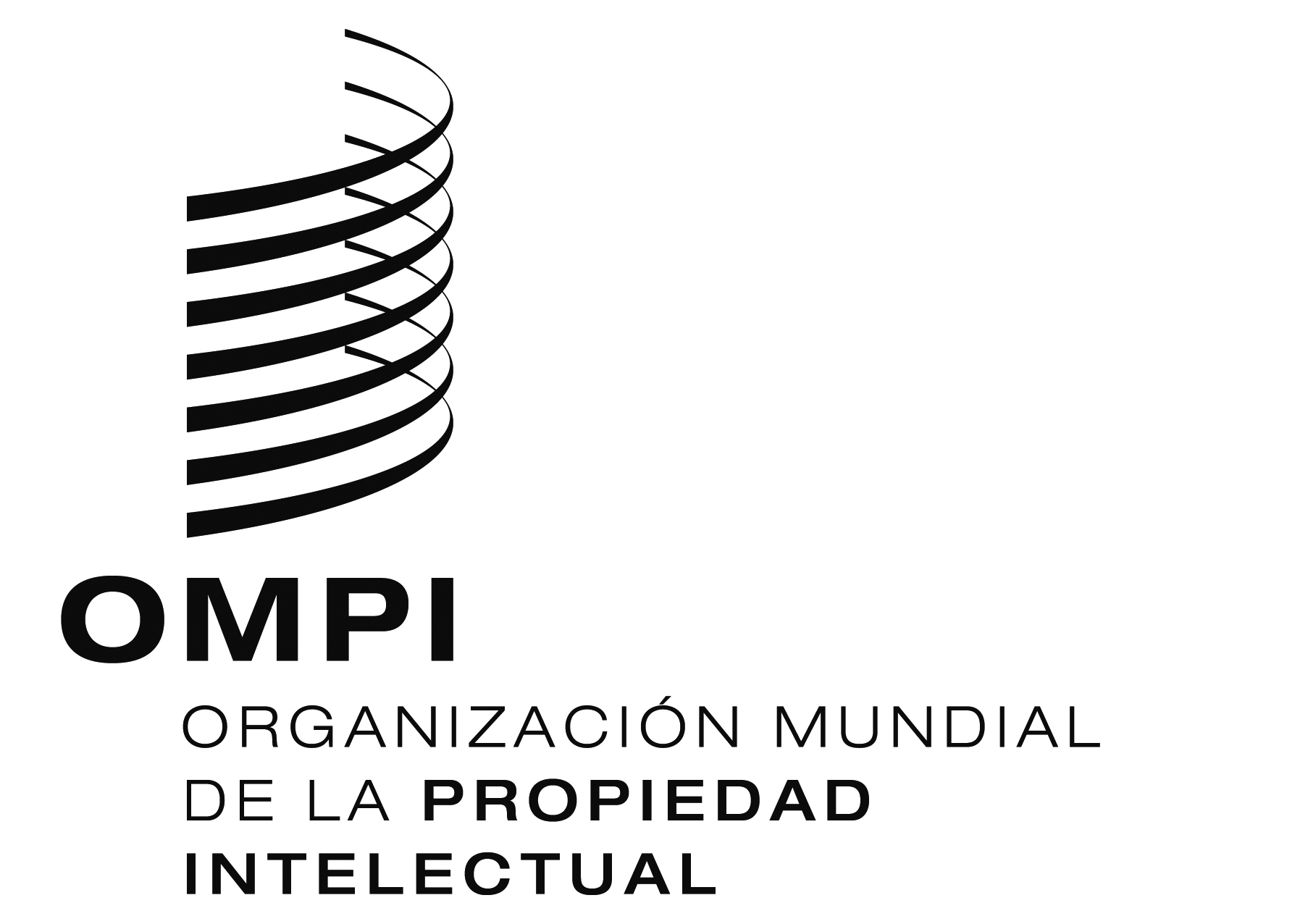 Swo/pbc/24/9wo/pbc/24/9wo/pbc/24/9ORIGINAL:  inglésORIGINAL:  inglésORIGINAL:  inglésfecha:  10 de julio de 2015fecha:  10 de julio de 2015fecha:  10 de julio de 2015EstadoÚnica/Unión/OMPISin atrasos / Año(s) de atraso(s) (todo pago parcial se indica con un asterisco))Importe en mora(francos suizos)Importe en mora(francos suizos)% del total en moraEstadoÚnica/Unión/OMPISin atrasos / Año(s) de atraso(s) (todo pago parcial se indica con un asterisco))TotalAfganistánÚnica14+152 8480,05AlbaniaSin atrasosArgeliaSin atrasosAndorraSin atrasosAngolaSin atrasosAntigua y BarbudaSin atrasosArgentinaÚnica15*32 5590,60ArmeniaSin atrasosAustraliaSin atrasosAustriaSin atrasosAzerbaiyánSin atrasosBahamasSin atrasosBahreinÚnica155 6970,10BangladeshSin atrasosBarbadosSin atrasosBelarúsSin atrasosBélgicaSin atrasosBeliceÚnica152 8490,05BeninÚnica15*2130,00BhutánSin atrasosBolivia (Estado Plurinacional de)Única07+08+09+10+11+12+13+14+1525 6410,47Bosnia y HerzegovinaSin atrasosBotswanaSin atrasosBrasilÚnica1591 1581,67Brunei DarussalamSin atrasosBulgariaSin atrasosBurkina FasoSin atrasosBurundiÚnica94+95+96+97+98+99+00+01+02+03+04+05+06+07+08+09+10+11+12+13+14+15    33 179París90+91+92+9313 27646 4550,85Cabo VerdeÚnica15*2 2870,04CamboyaSin atrasosCamerúnSin atrasosCanadáSin atrasosEstadoÚnica/Unión/OMPISin atrasos / Año(s) de atraso(s) (todo pago parcial se indica con un asterisco))Importe en mora(francos suizos)Importe en mora(francos suizos)% del total en moraEstadoÚnica/Unión/OMPISin atrasos / Año(s) de atraso(s) (todo pago parcial se indica con un asterisco))Total% del total en moraRepública CentroafricanaÚnica94+95+96+97+98+99+00+01+02+03+04+05+06+07+08+09+10+11+12+13+14+1533 179París90+91+92+9313 276Berna90+91+92+937 46053 9150,99ChadÚnica94+95+96+97+98+99+00+01+02+03+04+05+06+07+08+09+10+11+12+13+14+1533 179París90+91+92+9313 276Berna90+91+92+937 46053 9150,99ChileÚnica15*1 3400,03ChinaSin atrasosColombiaSin atrasosComorasÚnica06+07+08+09+10+11+12+13+14+1514 2400,26CongoSin atrasosCosta RicaÚnica155 6970,10Côte d’IvoireÚnica  94+95+96+97+98+99+00+01+02+03+04+05+06+07+08+09+10+11+12+13+14+1569 921París92*+9314 227Berna92+9315 43499 5821,83CroaciaSin atrasosCubaSin atrasosChipreSin atrasosRepública ChecaSin atrasosRepública Popular Democrática de CoreaSin atrasosRepública Democrática del CongoÚnica94+95+96+97+98+99+00+01+02+03+04+05+06+07+08+09+10+11+12+13+14+1533 179París90+91+92+93159 959Berna90+91+92+9390 326283 4645,21DinamarcaSin atrasosDjiboutiÚnica12+13+14+155 6960,10DominicaÚnica10+11+12+13+14+1517 0940,31República DominicanaÚnica94+95+96+97+98+99+00+01+02+03+04+05+06+07+08+09+10+11+12+13+14+15109 793París70*+71+72+73+74+75+76+77+78+79+
80+81+82+83+84+85+86+87+88+89+
90+91+92+93937 7941 047 58719,24EcuadorSin atrasosEgiptoSin atrasosEl SalvadorSin atrasosGuinea EcuatorialÚnica12+13+14+155 6960,10EritreaÚnica151 4240,03EstoniaSin atrasosEtiopíaSin atrasosFijiSin atrasosFinlandiaSin atrasosFranciaSin atrasosGabónSin atrasosGambiaÚnica14+152 8480,05GeorgiaSin atrasosAlemaniaSin atrasosGhanaSin atrasosEstadoÚnica/Unión/OMPISin atrasos / Año(s) de atraso(s) (todo pago parcial se indica con un asterisco))Importe en mora(francos suizos)Importe en mora(francos suizos)Importe en mora(francos suizos)% del total en moraEstadoÚnica/Unión/OMPISin atrasos / Año(s) de atraso(s) (todo pago parcial se indica con un asterisco))TotalTotal% del total en moraGreciaÚnica15*85 4601,57GranadaÚnica10+11+12+13+14+1517 0940,31GuatemalaÚnica15*2 0300,04GuineaÚnica94+95+96+97+98+99+00+01+02+03+04+05+06+07+08+09+10+11+12+13+14+1533 17933 179París90+91+92+9313 27613 276Berna90+91+92+937 4607 46053 9150,99Guinea-BissauÚnica94+95+96+97+98+99+00+01+02+03+04+05+06+07+08+09+10+11+12+13+14+1533 17933 179París90+91+92+9313 27613 276Berna92+933 8583 85850 3130,92GuyanaÚnica15*2 8010,05HaitíSin atrasosSanta SedeSin atrasosHondurasÚnica11+12+13+14+1514 2450,26HungríaSin atrasosIslandiaSin atrasosIndiaÚnica15*1 5230,03IndonesiaÚnica1545 5790,84Irán (República Islámica del)Sin atrasosIraqÚnica14+1511 3940,21IrlandaSin atrasosIsraelÚnica1591 1581,67ItaliaÚnica15*48 2940,89JamaicaÚnica152 8490,05JapónSin atrasosJordaniaÚnica15*2 4100,04KazajstánSin atrasosKenyaSin atrasosKiribatiÚnica14*+151 5560,03KuwaitÚnica1511 3950,21KirguistánSin atrasosRepública Democrática Popular LaoSin atrasosLetoniaSin atrasosLíbanoÚnica94+95+96+97+98+99+00+01+02+03+04+05+06+14+1557 82457 824París91*+92+9320 49920 499Berna91+92+9351 10251 102Niza91+92+933 2063 206132 6312,44LesothoSin atrasosLiberiaSin atrasosLibiaÚnica13*+14+1529 7900,55LiechtensteinSin atrasosLituaniaÚnica15*11 3590,21LuxemburgoSin atrasosEstadoÚnica/Unión/OMPISin atrasos / Año(s) de atraso(s) (todo pago parcial se indica con un asterisco))Importe en mora(francos suizos)Importe en mora(francos suizos)% del total en moraEstadoÚnica/Unión/OMPISin atrasos / Año(s) de atraso(s) (todo pago parcial se indica con un asterisco))Total% del total en moraMadagascarSin atrasosMalawiÚnica151 4240,03MalasiaSin atrasosMaldivasÚnica15*2 7670,05MalíÚnica12*+13+14+155 1910,10MaltaSin atrasosMauritaniaÚnica94+95+96+97+98+99+00+01+02+03+04+05+06+07+08+09+10+11+12+13+14+1533 179París90+91+92+9313 276Berna90+91+92+937 46053 9150,99MauricioSin atrasosMéxicoSin atrasosMicronesia (Estados Federados de)Única05*+06+07+08+09+10+11+12+13+14+1528 7430,53MónacoSin atrasosMongoliaSin atrasosMontenegroSin atrasosMarruecosSin atrasosMozambiqueSin atrasosMyanmarSin atrasosNamibiaSin atrasosNepalÚnica151 4240,03Países BajosSin atrasosNueva ZelandiaSin atrasosNicaraguaSin atrasosNígerÚnica94+95+96+97+98+99+00+01+02+03+04+05+06+07+08+09+10+11+12+13+14+1533 179París90*+91+92+9310 140Berna90+91+92+937 46050 7790,93NigeriaÚnica94+95+96+97+98+99+00+01+02+03+04+05+06+07+08+09+10+11+12+13+14+15330 280París92*+93160 629490 9099,01NoruegaSin atrasosOmánSin atrasosPakistánSin atrasosPanamáÚnica15*4640,01Papua Nueva GuineaSin atrasosParaguaySin atrasosPerúSin atrasosFilipinasSin atrasosPoloniaÚnica15*34 1880,63PortugalSin atrasosQatarSin atrasosRepública de CoreaSin atrasosRepública de MoldovaSin atrasosRumaniaSin atrasosFederación de RusiaÚnica15*89 7381,65RwandaSin atrasosSaint Kitts y NevisSin atrasosSanta LucíaSin atrasosSan Vicente y las GranadinasÚnica14+155 6980,10SamoaÚnica15*1 1050,02San MarinoSin atrasosSanto Tomé y PríncipeSin atrasosArabia SauditaSin atrasosEstadoÚnica/Unión/OMPISin atrasos / Año(s) de atraso(s) (todo pago parcial se indica con un asterisco))Importe en mora(francos suizos)Importe en mora(francos suizos)% del total en moraEstadoÚnica/Unión/OMPISin atrasos / Año(s) de atraso(s) (todo pago parcial se indica con un asterisco))Total% del total en moraSenegalÚnica15*930,00SerbiaParís93*    79 996Berna91+92+93135 984Niza936 447Locarno932 247224 6744,13SeychellesSin atrasosSierra LeonaSin atrasosSingapurSin atrasosEslovaquiaSin atrasosEsloveniaSin atrasosSomaliaÚnica94+95+96+97+98+99+00+01+02+03+04+05+06+07+08+09+10+11+12+13+14+1533 179OMPI90+91+92+934 45237 6310,69SudáfricaSin atrasosEspañaÚnica15455 7908,37Sri LankaSin atrasosSudánSin atrasosSurinameSin atrasosSwazilandiaSin atrasosSueciaSin atrasosSuizaSin atrasosRepública Árabe SiriaSin atrasosTayikistánSin atrasosTailandiaSin atrasosex República Yugoslava de MacedoniaSin atrasosTogoÚnica02*+03+04+05+06+07+08+09+10+11+12+13+14+1519 3520,36TongaÚnica152 8490,05Trinidad y TabagoSin atrasosTúnezÚnica155 6970,10TurquíaSin atrasosTurkmenistánSin atrasosTuvaluÚnica151 4240,03UgandaÚnica151 4240,03UcraniaSin atrasosEmiratos Árabes UnidosSin atrasosReino UnidoSin atrasosRepública Unida de TanzaníaSin atrasosEstados Unidos de AméricaÚnica14*+151 481 31727,20UruguaySin atrasosUzbekistánSin atrasosVanuatuÚnica151 4240,03Venezuela (República Bolivariana de)Única13*+14+1524 1450,44Viet NamSin atrasosYemenÚnica14+152 8480,05ZambiaSin atrasosZimbabweÚnica14*+153 3530,06Sistema de contribución única3 633 111Uniones financiadas mediante contribuciones y la OMPI1 813 256Total 5 446 367100,00%EstadoUnión/ OMPIAños(s) de los atrasos (todo pago parcial se indica con un asterisco)Importe de los atrasos (francos suizos)Importe de los atrasos (francos suizos)Importe de los atrasos (francos suizos)% del total en mora% del total en moraEstadoUnión/ OMPIAños(s) de los atrasos (todo pago parcial se indica con un asterisco)TotalTotal% del total en mora% del total en moraBurkina FasoParís78+79+80+81+82+83+84+85+86+87+88+
89214 738Berna77*+78+79+80+81+82+83+84+85+86+87+
88+89136 011
350 7498,218,21BurundiParís78+79+80+81+82+83+84+85+86+87+88+
89214 7385,035,03República CentroafricanaParís76*+77+78+79+80+81+82+83+84+85+
86+87+88+89273 509Berna80*+81+82+83+84+85+86+87+88+89114 858388 3679,099,09ChadParís71+72+73+74+75+76+77+78+79+80+81+
82+83+84+85+86+87+88+89250 957Berna72+73+74+75+76+77+78+79+80+81+82+
83+84+85+86+87+88+89156 387
407 3449,549,54República Democrática del CongoParís81*+82+83+84+85+86+87+88+89500 200Berna81*+82+83+84+85+86+87+88+89301 015801 21518,7618,76GambiaOMPI83+84+85+86+87+88+8955 2501,291,29GuineaParís83+84+85+86+87+88+89148 779Berna83*+84+85+86+87+88+8981 293230 0725,395,39Guinea-BissauParís8923 2130,540,54HaitíParís79*+80+81+82+83+84+85+86+87+88+89319 1437,477,47MalíParís84+85+86+87+88+89132 377Berna76*+77+78+79+80+81+82+
83+84+85+86+87+88+89163 926296 3036,946,94EstadoUnión/ OMPIAños(s) de los atrasos (todo pago parcial se indica con un asterisco)Importe de los atrasos (francos suizos)Importe de los atrasos (francos suizos)% del total en moraEstadoUnión/ OMPIAños(s) de los atrasos (todo pago parcial se indica con un asterisco)Total% del total en moraMauritaniaParís77*+78+79+80+81+82+83+84+85+86+
87+88+89219 120Berna74+75+76+77+78+79+80+81+82+83+84+
85+86+87+ 88+89150 618
369 7388,66NígerParís81+82+83+84+85+86+87+88+89179 097Berna80*+81+82+83+84+85+86+87+88+89109 915289 0126,77SomaliaOMPI83+84+85+86+87+88+8955 2501,29TogoParís84+85+86+87+88+89132 377Berna83*+84+85+86+87+88+8987 785220 1625,16UgandaParís83*+84+85+86+87+88+89140 3723,29República Unida de TanzaníaParís86*+87+88+8990 5542,12YemenOMPI87*+88+8919 1420,45París2 839 174Berna1 301 808OMPI129 642 Total 4 270 624100,00%EstadoUniónImporte adeudado
(francos suizos)Importe adeudado
(francos suizos)EstadoUniónTotalBurundiParís7 508República CentroafricanaParís943ChadParís6 377Berna1 9808 357República Democrática del CongoParís14 057Berna1 72715 784GuineaParís7 508Berna2 91510 423MauritaniaParís384Unión de París36 777 Unión de Berna6 622 Total43 399 Importes adeudados al 31 de diciembre (en millones de francos suizos)
Importes adeudados al 31 de diciembre (en millones de francos suizos)
Importes adeudados al 31 de diciembre (en millones de francos suizos)
Importes adeudados al 31 de diciembre (en millones de francos suizos)
Importes adeudados al 31 de diciembre (en millones de francos suizos)
Importes adeudados al 31 de diciembre (en millones de francos suizos)
AñoSistema de contribución únicaUniones financiadas por contribucionesAtrasos “congelados”Fondo de operacionesTotal20053,403,844,580,0711,8920064,103,794,540,0612,4920072,863,644,540,0611,1020082,383,074,450,059,9020092,152,554,440,059,1920103,122,434,410,04            10,0020112,752,374,390,049,5520122,262,284,390,048,9720132,262,124,360,048,7820141,391,824,300,047,55